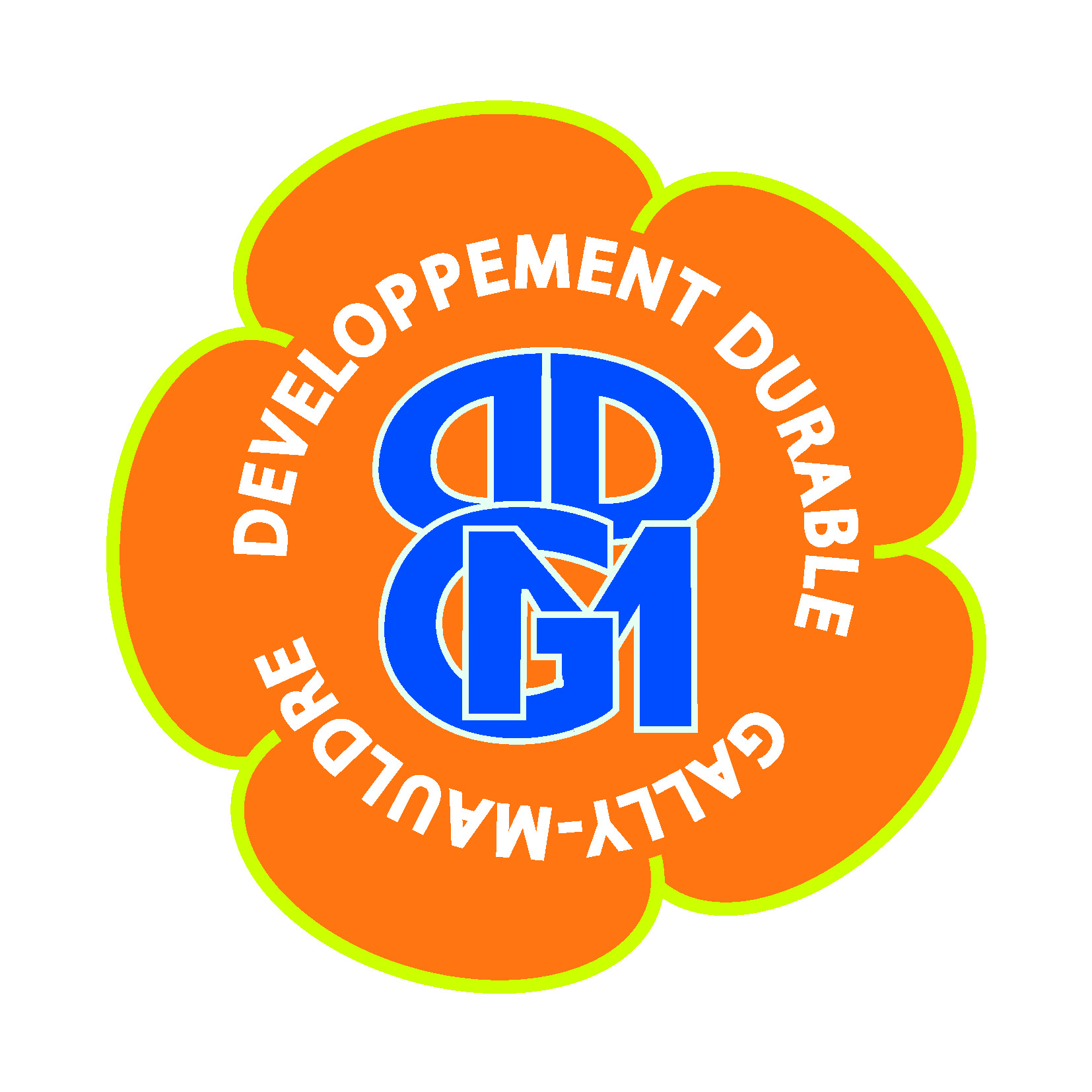 Inscription Atelier 
Développement Durable 
Gally-MauldreNom 	Prénom	Adresse 	Code postal- Ville		Email	@	Tél	Profession (ou ex profession)	Compétence	Je souhaite participer à un atelier DD GM, Prioritairement intéressé par les thèmes suivants (Numéroter à partir de 1 par ordre d’importance) SantéAlimentationEnvironnementMobilitéEducationSécurité/solidaritéDéchetsEnergieBâtimentsAutres…………………………………………	………………………………………	………Formulaire complété à retourner si possible* avant le 7 janvier 2019 à
dd.gallymauldre@gmail.com. 
Une réunion d’information vous sera proposée dans la deuxième quinzaine de janvier..
Faites savoir que nous pouvons contribuer à un développement durable de nos communes, 
transmettez ce formulaire autour de vous !*pour permettre la constitution des ateliers